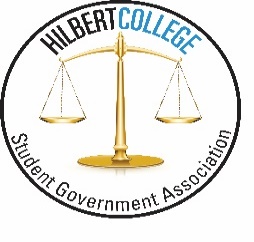 Student Government AssociationSGA Senate MeetingSeptember 29th, 2016 at 3:15pm“Don't judge each day by the harvest you reap but by the seeds that you plant.”-Robert Louis Stevenson
Call to Order by President Rebecca CrawfordRoll Call by Secretary Claudia HowardKashyah has an excused absence and Paula has an excused tardinessReview and Approve Agenda Moved by Nautica; Seconded by Holly; ALL IN FAVOR; Motion passes.Nautica moves to have Announcements after Questions and Comments from the Audience; Seconded by Hallie; ALL IN FAVOR; Motion passesNautica moves to have Midnight Mania at the top of Old Business; Seconded by Hallie; ALL IN FAVOR; Motion passesReview and Approve the MinutesRebecca seeks a motion to review and approve past meeting minutes Nautica moves to Review and Approve the Minutes; Seconded by Holly; ALL IN FAVOR; Motion passes.Rebecca moves to amend the main motion to strike out September 29th and add September 8th; Seconded by Claudia; ALL IN FAVOR; Motion passes.*Back to the Main Motion*Hallie moves to amend the main motion to strike out September 29th to September 15th; Seconded by Corey; ALL IN FAVOR; Motion passes.*Back to the Main Motion*Moved by Nautica; Seconded by Holly; ALL IN FAVOR; Motion passes.Questions and Comments from Audience*Announcements*Nautica and Rebecca will not be present at the next meeting but expects it to run smoothly with Holly holding the meetingNext Thursday there is the Food Advisory Committee meeting at 12:30pmVote to have a table at the Open House on Saturday, October 8th @9amOctober 27, 2016 is the Haunted TrailsOctober 30, 2016 from 12pm-5pm is the Children’s Halloween partyPost flyers in the appropriate places and be sure to have Jake or Jill approve the flyersRemember to dress professionally Executive Board ReportsPresident – Rebecca CrawfordSent out emailsAttended Day of ServiceMet with TommyMet with E-boardCreated and sent out agendaVice President – Nautica McCoyMet with TommyMet with Jim SturmDid things to prepare for Midnight ManiaWorking on a new club packetAttended Day of ServiceSecretary- Claudia HowardAttended Fall FestAttended Paint NightVolunteered with Meals on WheelsPrinted and posted Toilet TalkAttended Day of ServiceCreated and sent out the meeting minutesMet with TommyMet with AlexTreasurer – Holly NidellHeld the Transfer Gathering Updated SGA budget Updated club budgets Met with AlexVP for Programming – Danyel NocitoAttended Day of ServiceMet with TommyWorked on the Children’s party, will report out during committee reportsAdvisors –Thomas Vane & Alex BarilecTommy- AdvisorMet with E-boardUpdated SGA pageAlex- AdvisorMet with Nautica about Midnight ManiaMet RebeccaMet with Claudia to approve the minutesMet with Holly about the budgetCommittee ReportsSocial WelfareCreated a club survey and sent it out to club presidentsEmailed the list of committees to everyoneEmailed Business Office about tax deductions for stipendsTalked to some Senate members regarding different topics overallRules and RegulationsCommunicationsDaniel and Claudia put up Toilet TalkBudgets and Appropriations EventsChildren’s Halloween party: Making Halloween signsPaint You Night with Daemen CollegeOld Business*Midnight Mania* Charter/Re-charters NONEFundraiser Requests NONENick moves to let SADD Club have Breast Cancer Awareness Fundraiser on October 1, 2016- October 31, 2016; Seconded by Nautica; ALL IN FAVOR; Motion passesFunding Requests NONEStudent InputNewsletter Sponsored by Residence LifeNew ping-pong paddles are in St. Joe’sThere has been enforcement of Quiet HoursAllocationsDanyel moves to allocate $220 from the Activities line for the Children’s Party; Seconded by Claudia; ALL IN FAVOR; Motion passesStudent DiversityNick moves to have a Diversity representative on campus; Seconded by Hallie; ALL IN FAVOR; Motion passesNew BusinessFreshman RepresentativeAnnouncements *MOVED*Questions and Comments from the Audience *MOVED*Adjournment of Senate Meeting Adjournment of Senate MeetingNautica moves to adjourn the Senate meeting at 4:00pm; Elizabeth seconds; All in Favor; Motion PassesMeeting is adjourned at 4:00pmSecretary							            Date of ApprovalStudent Government Association